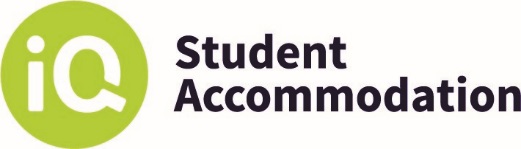 RARE OPPORTUNITY FOR A CORPORATE LAWYER TO JOIN A DYNAMIC, NEW BUSINESS IN A CAREER ENHANCING ROLEIQSA is one of the largest providers of high quality purpose built student accommodation in the UK.It was formed in February 2016 through a joint venture between Goldman Sachs, Wellcome Trust and Greystar.  Since inception, the Group has continued to invest heavily in establishing an operating platform and growing its business by acquisition and development.  The Group’s shareholders plan to exit their investment within the next two to five years, in the form of a trade sale or an IPO.  IPO preparation will commence in the middle of next year.Given the business’ exciting plans, it is looking to appoint a second lawyer to support the General Counsel and Company Secretary, based in the business’ HQ near London Bridge. Working closely with the Group’s board and senior management, its investment team and those working within its commercial operations, you will take on a very broad role which will cover a wide range of areas of law, such as company, employment, disputes/litigation, commercial and general corporate governance.   Whilst you are unlikely to have experience in all of these areas, you must demonstrate a willingness to develop and engage with them.  In addition to the general advisory and transactional support work, you will oversee the Group’s outsourced company secretarial provider and be responsible for organising and preparing packs for board and committee meetings. To take on this role, you will be a corporate lawyer with between 3 and 5 years’ PQE, some of which gained at a top 20 firm.  Familiarity with corporate, M&A and acquisition structures is essential.  An interest in the listing rules and corporate governance more generally is useful, as is experience of litigation and/ or commercial contracts.    Strong interpersonal skills are crucial as you will work with people from a broad range of professional backgrounds and you will need to inspire confidence.    You must have a “can do” attitude and be comfortable operating in a live, dynamic environment. This really is a fabulous role for an ambitious lawyer.  You will enjoy a steep learning curve in a supportive environment and will have the opportunity to influence the shape of the Group’s legal function and the provision of legal support to every aspect of its business. For further information or to apply, please contact our exclusively retained consultants Sam Baker or Nick Creed at Baker Creed on 020 7871 1560 or email info@bakercreed.co.uk.  All direct or third party applications will be forwarded to Baker Creed for consideration.* The PQE indicated is intended as a guide only and does not preclude applications from those with more or less PQE. 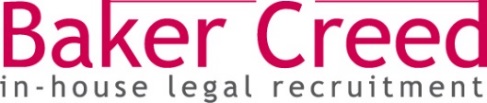 